                                          Фотовыставка                                «Люди солнцевской земли»           «Край садов и полей, край рабочих людей с ярким, светлым названием – Солнцево». Так говорят солнцевцы о своей малой родине, вольно раскинувшейся в юго-восточной части Курской области. Природа щедро одарила наш район тучными черноземами и великолепными пейзажами, но самое большое богатство солнцевской земли – это люди. Талантливые, трудолюбивые, целеустремленные, сильные и выносливые! Это благодаря им район в 2018 году достойно встретил свой 90-летний юбилей. Представители нескольких поколений солнцевцев– передовиков производства, отмеченных  государственными наградами, и просто скромных  рядовых тружеников – внесли свою лепту в то, чтобы исторический путь длиною в 90 лет Солнцевский район прошел с честью. История района тесно переплетена с жизнью каждого из этих людей.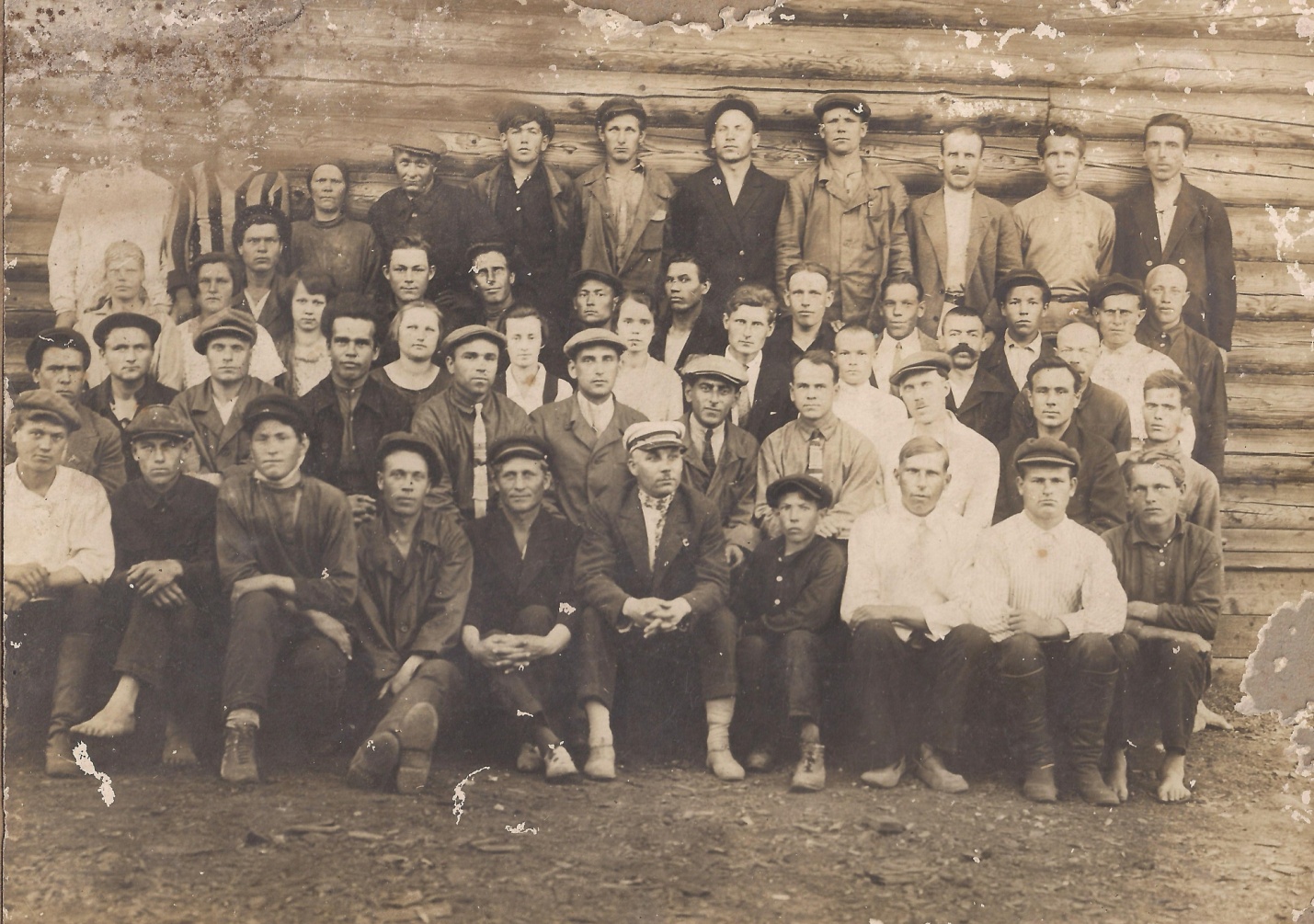 Члены Солнцевского районного исполнительного комитета. 1928 год           Суровые испытания выпали нашему району в годы Великой Отечественной войны. С 27 ноября 1941 года по 15 февраля 1943 года  район находился в немецко-фашисткой оккупации. Более двух тысяч советских воинов отдали свои жизни, защищая солнцевскую землю. Освобождение пришло 15 февраля 1943 года.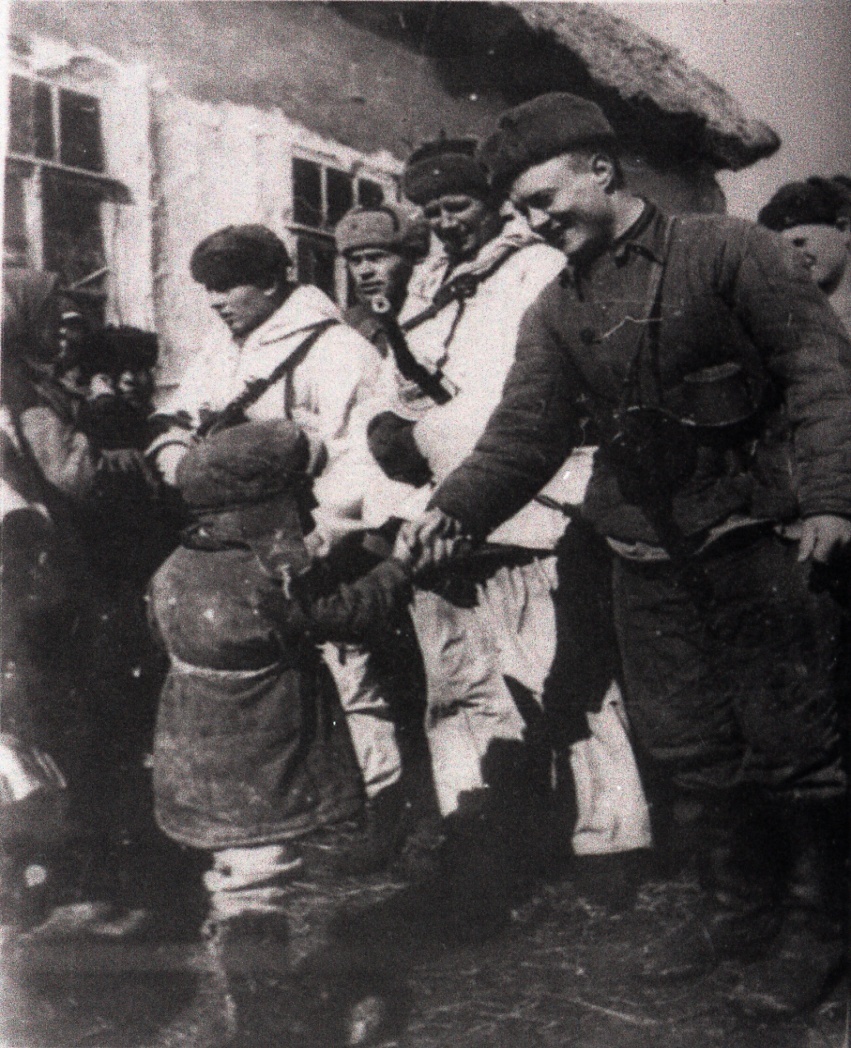             Встреча советских воинов в одном из освобожденных сел.                                               Февраль 1943 г.По состоянию на 1 июля 1943 года из Солнцевского района были мобилизованы на оборонительные работы (рытье окопов, на аэродромы и дороги) 3450 человек, на строительство ж.д. ветки Ржава-Старый Оскол 1000 человек. Эта ж.д. ветка имела важнейшее стратегическое значение в период Курской битвы.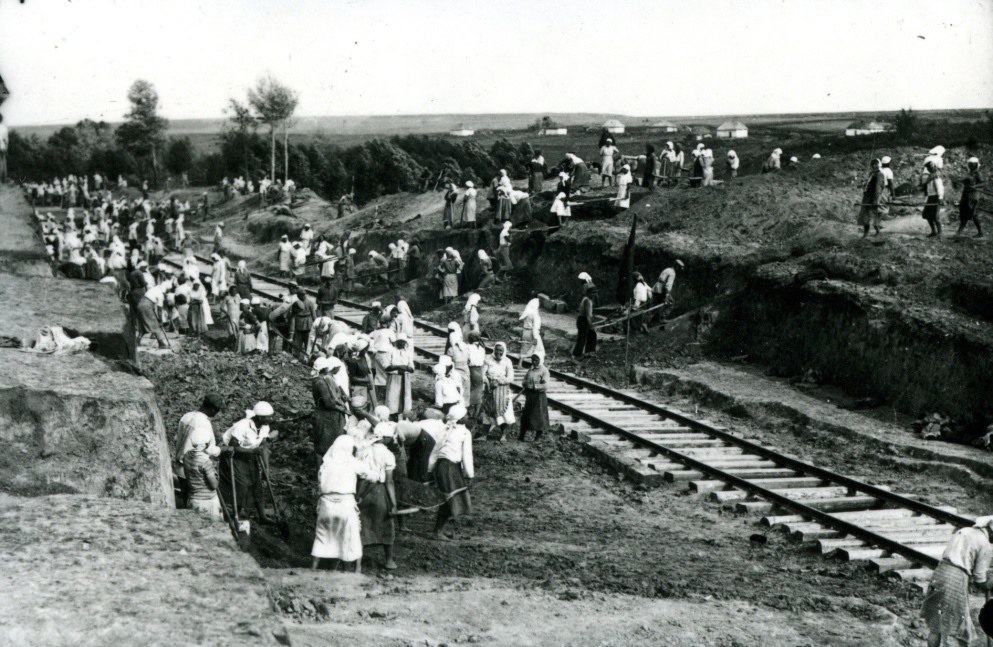 Строительство ж.д.ветки Ржава-Старый Оскол. 1943 год             Солнцевская земля дала Родине 4 Героя Советского Союза и 5 кавалеров ордена Славы 3-х степеней. Как своего земляка чтут солнцевцы Героя Советского Союза А.Ф.Кретова, погибшего в 1942 году в бою за деревню Машнино Солнцевского района. 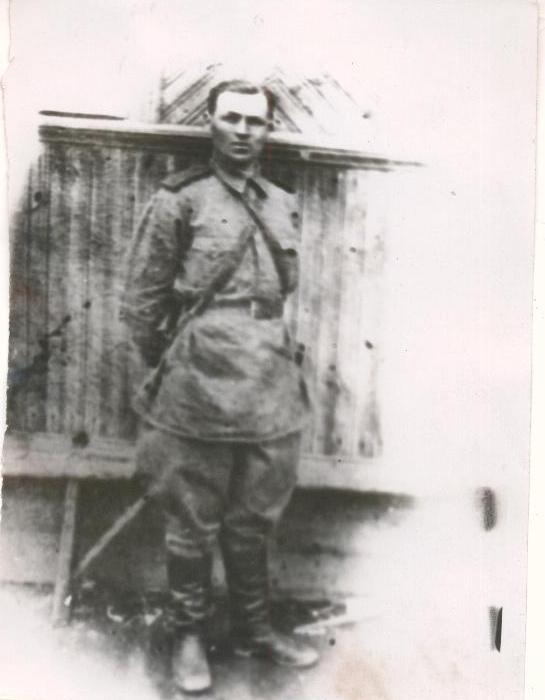 Гривцов Александр ИвановичГерой Советского Союза, уроженец с.Лещ-Плата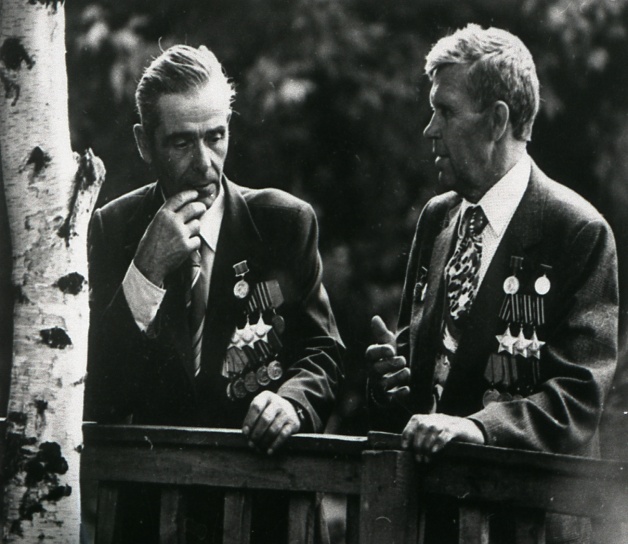 Голенищев Виктор Федотович и Бурцев Владимир Григорьевич (слева направо),кавалеры ордена Славы 3-х степеней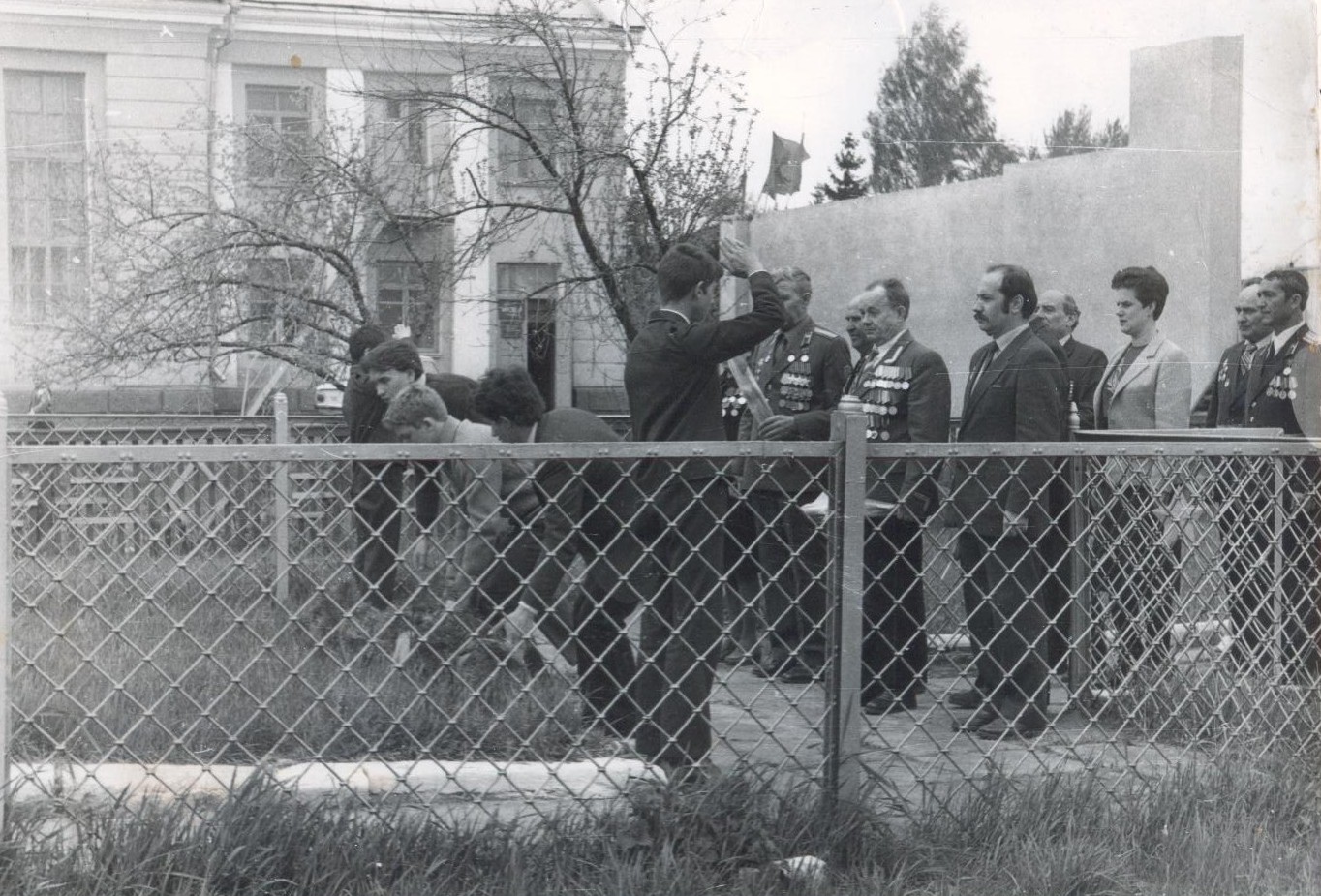 Ветераны Великой Отечественной войны у памятника Воину-освободителю в п.Солнцево. 9 мая 1988 г.          Солнцевский район — сельскохозяйственный, он всегда кормил Родину хлебом.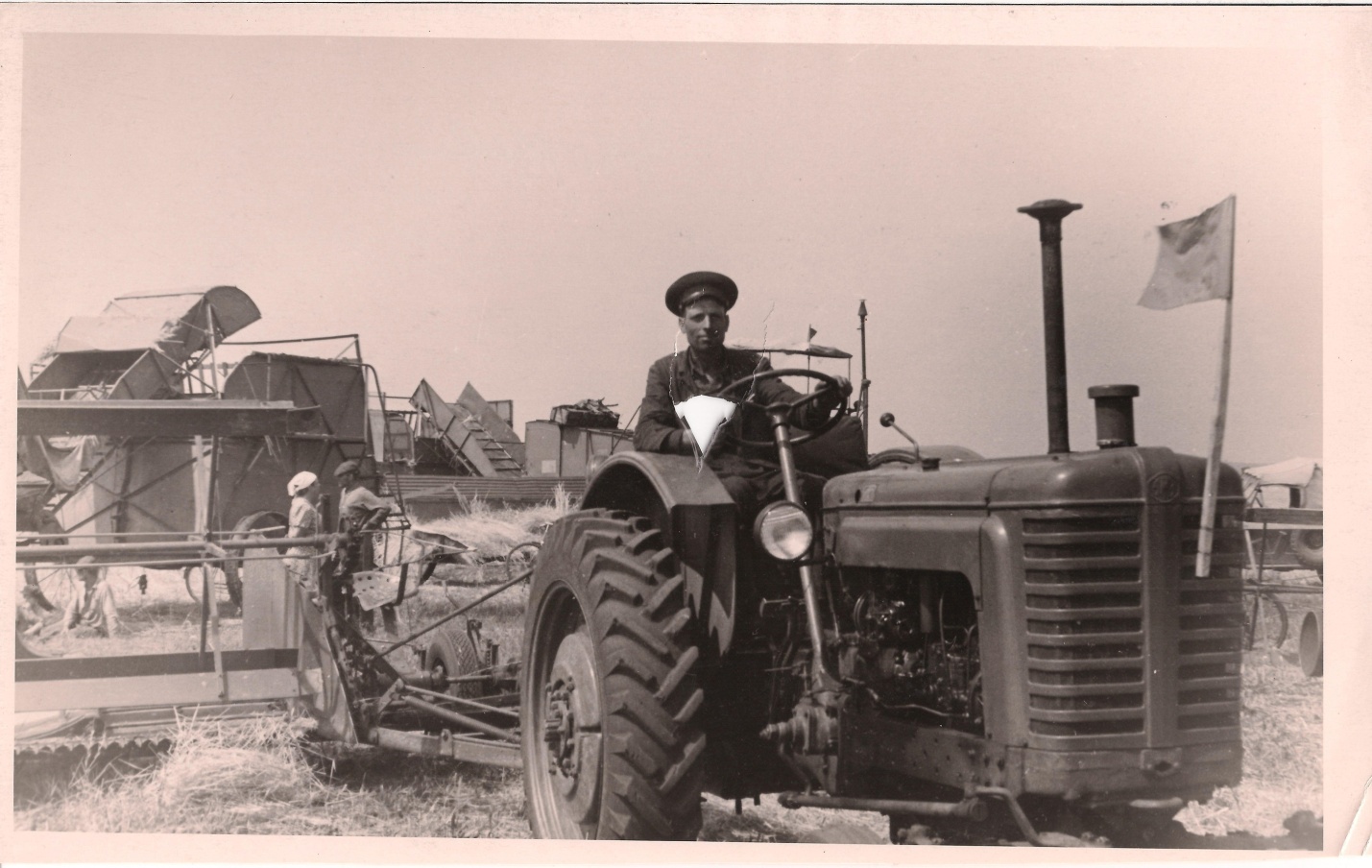 Уборочная страда в колхозе им. 1 Мая. 50-е годы XX в.Механизаторы колхоза им. 1 Мая во время уборки зерновых культур.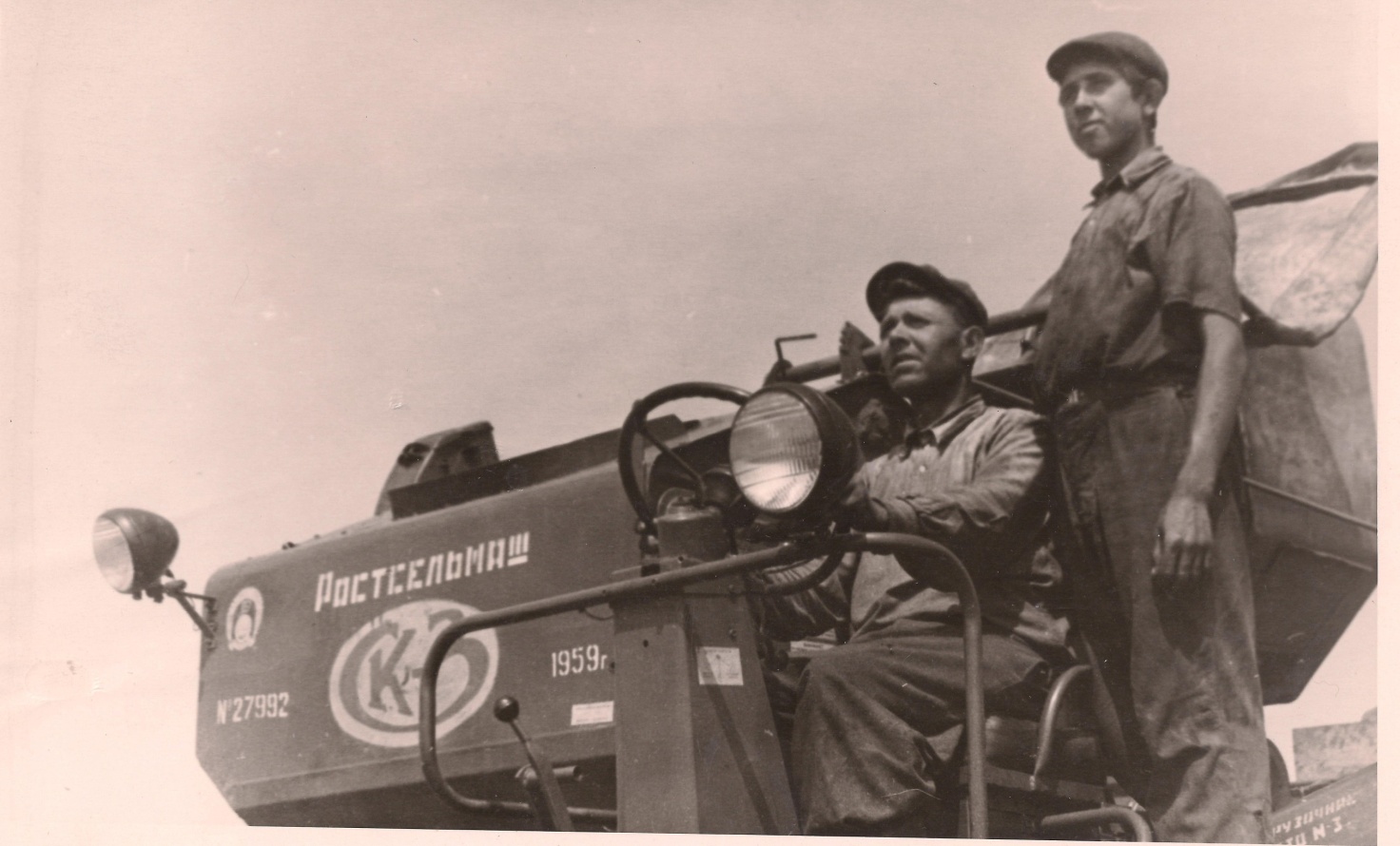 60-е годы XX в.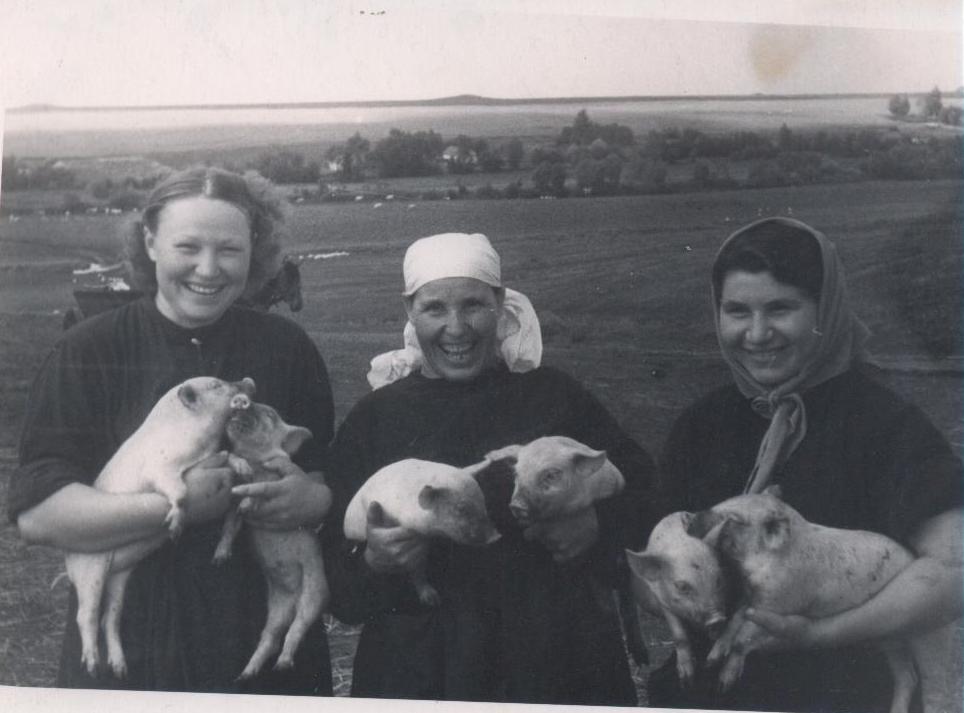 Свинарки колхоза им. 1 Мая со своими питомцами. 60-е годы XX в.           Начиная с 60-х годов  прошлого века,  Солнцевский район по многим показателям сельхозпроизводства неоднократно был ведущим в Курской области, показывая высокий класс трудолюбия, добиваясь лучших результатов в производстве зерна, сахарной свеклы, кукурузы, молока и мяса.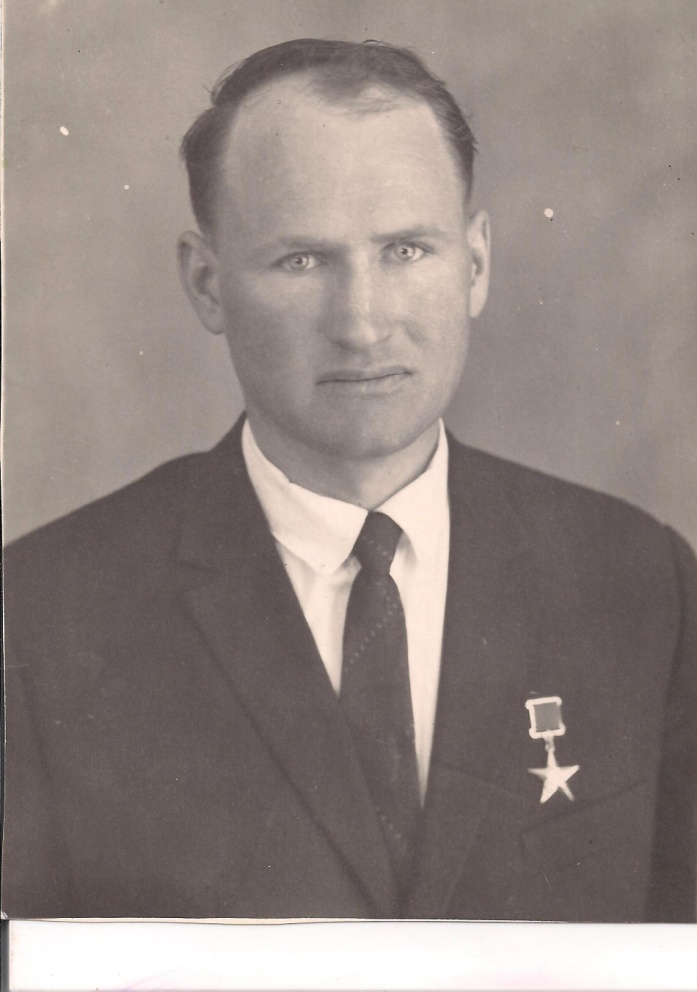 Николай Сергеевич Клоков,Герой Социалистического труда, свекловод колхоза «Победа»         За успехи, достигнутые в повышении урожайности, увеличении производства и заготовки сахарной свеклы, Президиум Верховного Совета СССР Указом от 31 декабря 1965 года присвоил Н.С.Клокову звание Героя Социалистического труда. Николай Сергеевич избирался депутатом сельсовета, был делегатом 3-го Всесоюзного съезда колхозников, депутатов Верховного Совета РСФСР, делегатом 23-го съезда партии.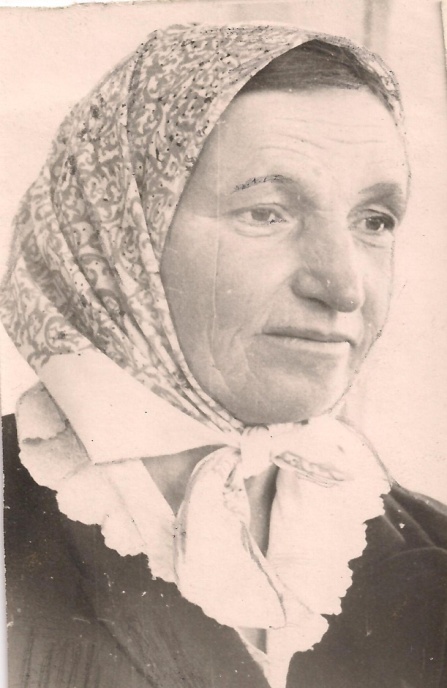 Ирина Романовна МедведеваГерой Социалистического труда, доярка колхоза «Большевик»В 1964 году Ирина Романовна Медведева надоила 4300 кг молока от коровы, а в 1966 году была удостоена звания Герой Социалистического труда.Основной период преобразования сел и деревень — строительство жилых домов, объектов соцкультбыта пришелся на начало 1960-х — и середину 1970 годов.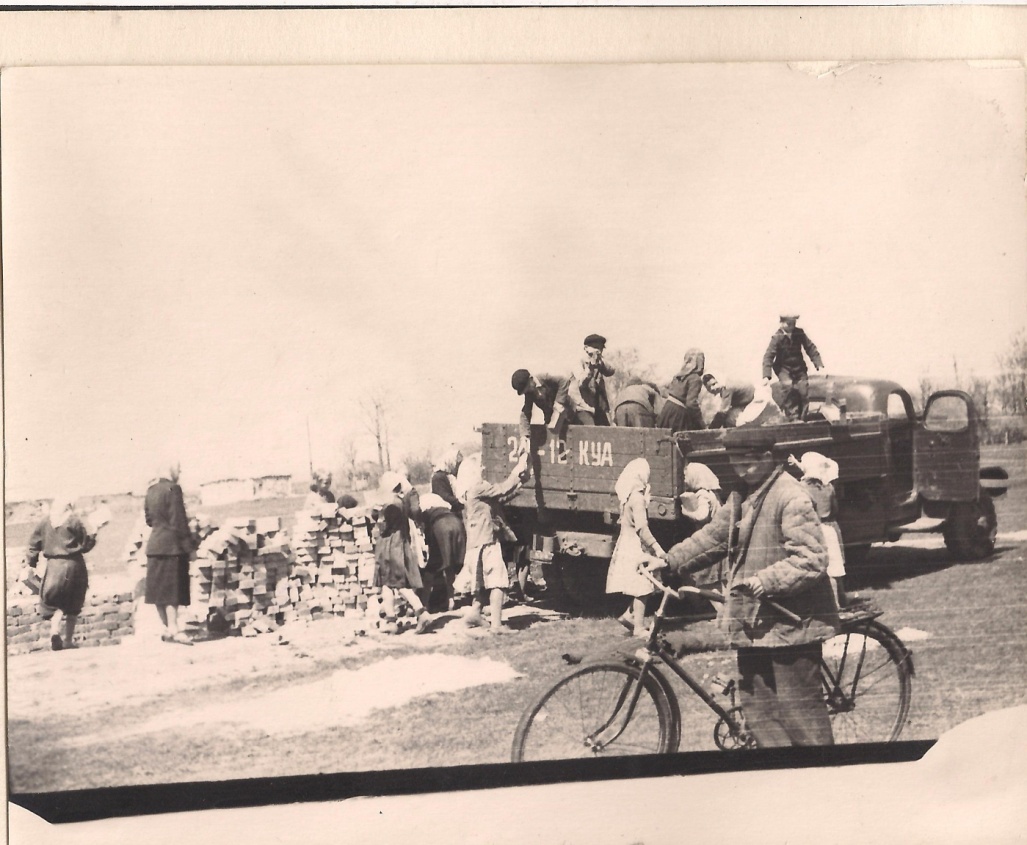 Строительство школы в с.Сараевка. 50-е- 60-е годы XX в.Крестьянский труд и песня всегда были рядом.           Народный хор Дежевского Дома культуры. В первом ряду в         центре Вера Ивановна Троицкая-основатель и руководитель  хора.                                                             1953 год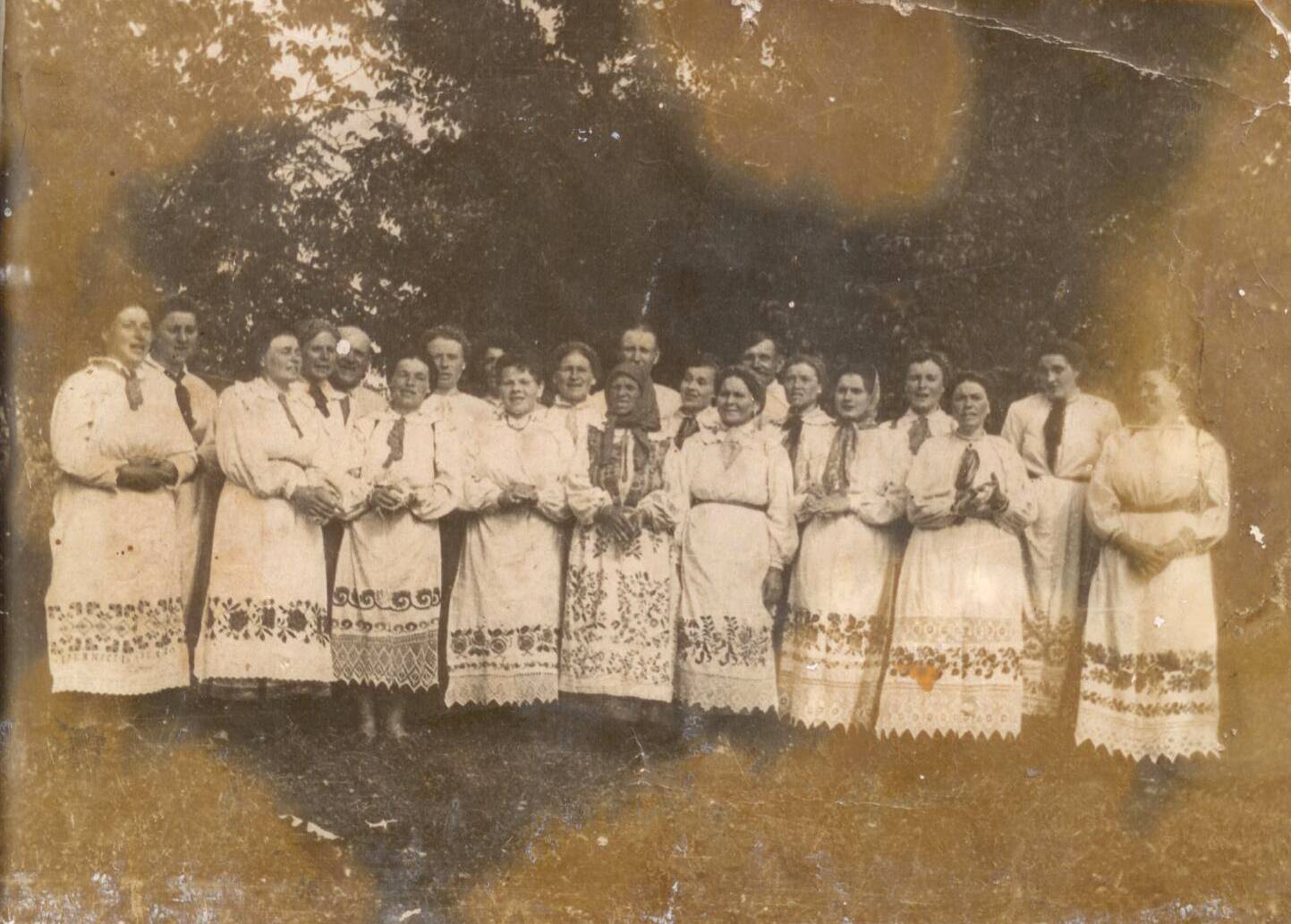 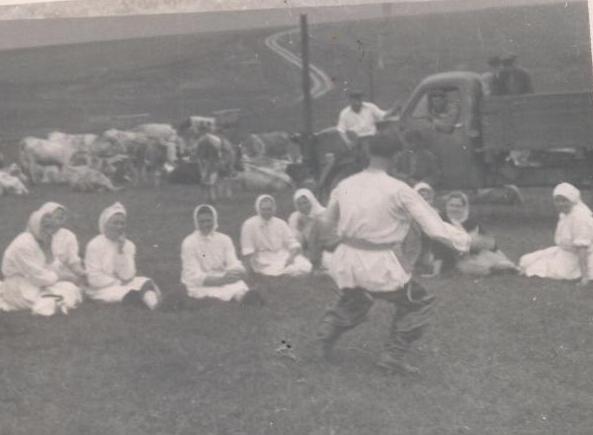        Выступление районной агитбригады районного Дома культуры в летнем животноводческом лагере колхоза. 60-е годы XX в.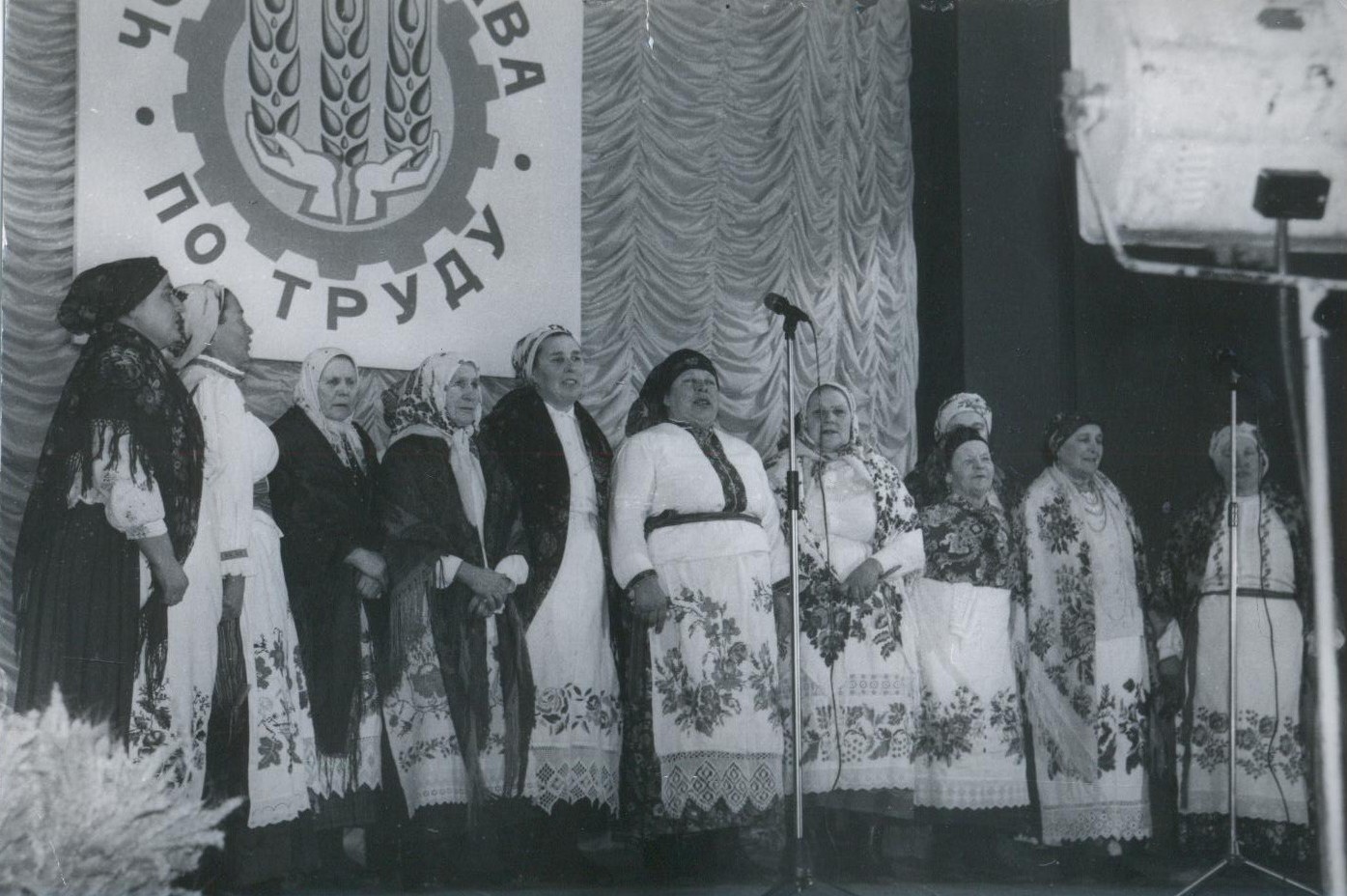 Районный смотр художественной самодеятельности.Выступление Дежевского народного хора. Апрель 1992 г.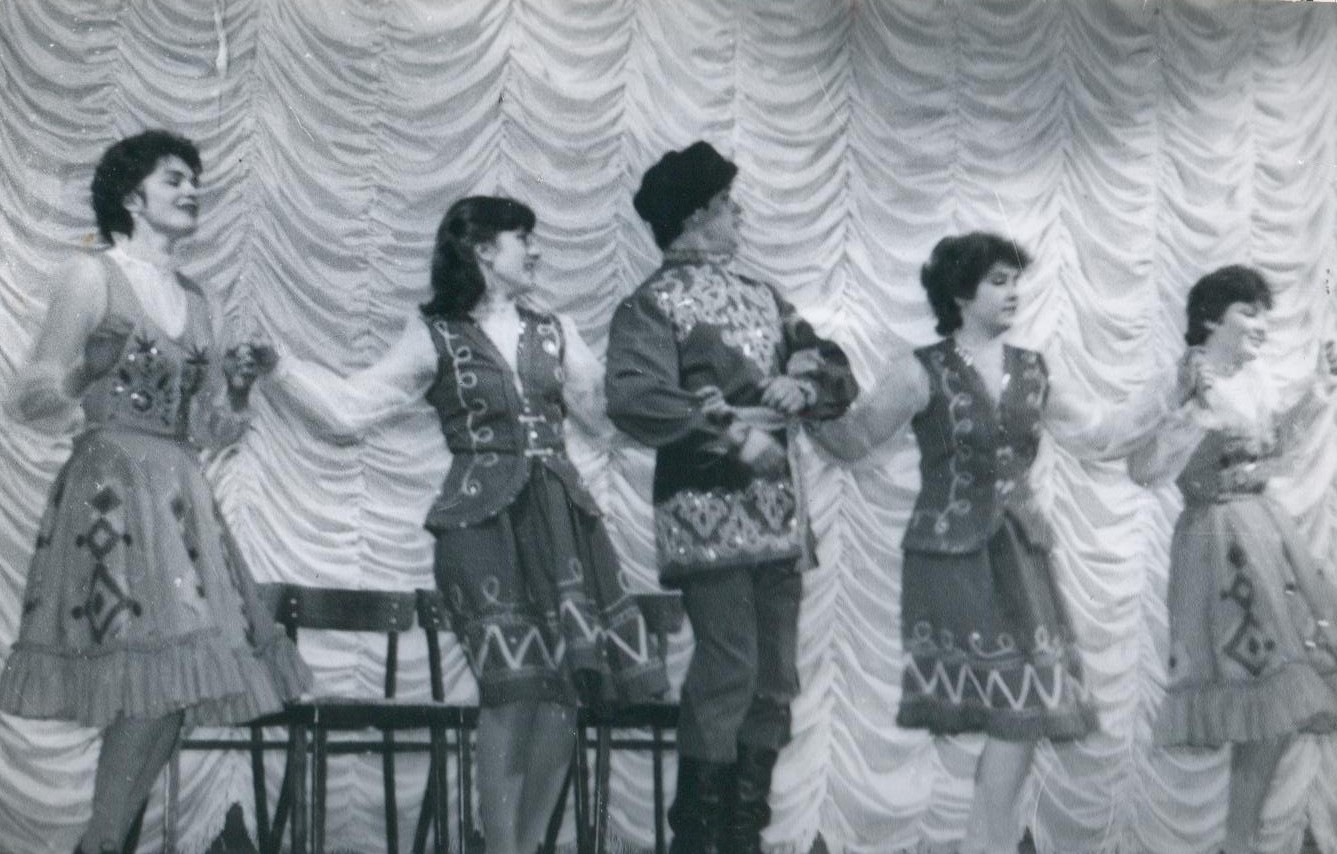 Районный смотр художественной самодеятельности.Выступление танцевального коллектива райкома КПСС. 1988 год. 